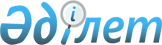 О внесении изменения в решение Риддерского городского маслихата от 16 сентября 2020 года № 46/8-VI "Об определении размера и перечня категорий получателей жилищных сертификатов по городу Риддеру"Решение Риддерского городского маслихата Восточно-Казахстанской области от 20 апреля 2022 года № 14/7-VII. Зарегистрировано в Министерстве юстиции Республики Казахстан 25 апреля 2022 года № 27745
      Риддерский городской маслихат РЕШИЛ:
      1. Внести в решение Риддерского городского маслихата от 16 сентября 2020 года № 46/8-VI "Об определении размера и перечня категорий получателей жилищных сертификатов по городу Риддеру" (зарегистрирован в Реестре государственной регистрации нормативных правовых актов под № 7610) следующее изменение:
      пункт 1 изложить в новой редакции:
      "1. Определить размер жилищных сертификатов по городу Риддеру:
      10% от суммы займа, но не более 1 500 000 (один миллион пятьсот тысяч) тенге в виде социальной помощи;
      10% от суммы займа, но не более 1 500 000 (один миллион пятьсот тысяч) тенге в виде социальной поддержки.".
      2. Настоящее решение вступает в силу со дня его государственной регистрации в органах юстиции и вводится в действие по истечении десяти календарных дней после дня его первого официального опубликования.
					© 2012. РГП на ПХВ «Институт законодательства и правовой информации Республики Казахстан» Министерства юстиции Республики Казахстан
				
      Секретарь Риддерского  городского маслихата 

Е. Нужных
